Конспект урока алгебры 8 класс «Преобразование выражений, содержащих квадратные корни»Автор: Двойнова Александра Михайловна,учитель математики МБОУ СОШ № 5 г.о. Королёв Московской области,1 квалификационная категория2017 годКраткое описание урока«Мои ученики будут узнавать новое не от меня;
они будут открывать это новое сами.
Моя главная задача – помочь им раскрыться,
развить собственные идеи»
И. Г. ПесталоцциТема «Квадратные корни» занимает одно из ключевых мест в школьном курсе математики. Тема изучается в 8 классе, включена в ОГЭ и ЕГЭ по математике. Большое внимание уделяется применению свойств арифметических квадратных корней для преобразования числовых и буквенных выражений. Именно поэтому мной выбрана тема урока-обобщения: «Преобразование выражений, содержащих квадратные корни».К изучению этой темы учащиеся приступают, уже накопив определенный опыт, владея достаточно большим запасом алгебраических и общематематических представлений, понятий, умений, универсальных учебных действий, через которые раскрываются метапредметные результаты обучения.Конспект урока составлен с учетом требований ФГОС ООО. При проведения урока используются элементы следующих педагогических технологий: уровневой дифференциации, игровых, информационно-коммуникационных, здоровьесберегающих. Важными задачами урока являются обобщение и систематизация знаний обучающихся о преобразованиях выражений, в т.ч. содержащих квадратные корни, развитие активности, инициативности, самостоятельности, самоконтроля, взаимопомощи  при выполнении заданий в ходе решения задач по теме, приобщение обучающихся к здоровому образу жизни.В метапредметном направлении планируется достигнуть следующих основных результатов:регулятивных: принятие и понимание учебной задачи урока, умение организовать свою деятельность;познавательных: умение мыслить и работать с информацией в современном мире;коммуникативных: умение общаться, взаимодействовать в парах, группах; учиться высказывать суждения с использованием математических терминов и понятий.Без базовой математической подготовки невозможно стать образованным современным человеком. Для жизни в современном обществе важным является формирование математического стиля мышления, проявляющегося в определенных умственных навыках. Я пытаюсь достичь в своем уроке разностороннего развития обучающегося, сформировать умение самостоятельно добывать новые знания, собирать необходимую информацию, умение выдвигать гипотезы, делать выводы и умозаключения, привить ребенку интерес и любовь к математике. Конспект урока по теме: «Преобразование выражений, содержащих квадратные корни»Предмет: алгебра.Класс: 8.Авторы учебника: Ю.Н. Макарычев, Н.Г. Миндюк, К.И. Нешков, С.Б. Суворова под ред. С.А. Теляковского.Тема урока: Преобразование выражений, содержащих квадратные корни (§ 7, п. 19).Всего часов на тему: 16Номер урока в теме: 14Тип урока: обобщение и систематизация знаний.Цель урока: обобщить и систематизировать знания учащихся о преобразованиях выражений, в т.ч. содержащих квадратные корни.Задачи урока:развивать умение применять знания и умения по теме для решения практических задач; развивать активность, инициативность, самостоятельность, взаимопомощь, навыки самоконтроля при выполнении заданий в ходе решения задач по теме;инициировать творческую, исследовательскую и проектную деятельность учащихся;провести контроль полученных знаний и умений.Педагогические технологии, используемые на уроке:уровневой дифференциации;игровые; информационно-коммуникационные;здоровьесберегающие.Оборудование:компьютер;мультимедийный проектор;карточки-информаторы;карточки с разноуровневыми заданиями.Задания для урокаЗадание 1 «Предписания»Задание 2Задание 31. Упростите выражение: ;    б)   в) ;              г) 2. Выполните действия и соотнесите с верным ответом:3. Освободитесь от иррациональности в знаменателе дроби.а) ;                   б)                     в);                    г) .4. Сократите дробь.а) ;                б) ;               в)                  г)Задание 4Задание 5Организационная структура урокаПриложенияПриложение 1Возьмем на заметку1. Приблизительно 75% болезней взрослых заработаны в детские годы. Курящие дети сокращают себе жизнь на  %. Определите продолжительность жизни нынешних курящих детей, если средняя продолжительность жизни в России 56 лет? 2. Мы смотрим телевизор часами, целый день сидим за компьютером без перерывов, разговариваем по сотовому телефону без остановки, а потом не можем понять, почему же у нас так сильно болит голова и мы так устали, что ничего не видим. Помни!На компьютере рекомендуется работать не более  минут, а потом необходима зарядка для глаз.По сотовым телефонам нужно разговаривать не более  минут.Смотреть телевизор не более  часов.3. Заботящийся о своём здоровье ученик должен правильно питаться.В день можно съедать не более  кг сладостей, дневная норма потребления хлеба составляет  кг, сливочного масла  кг. Сколько граммов сладостей, хлеба, сливочного масла может съедать в день ученик?Приложение 2Приложение 3Начиная с XIII века итальянские и другие европейские математики обозначали корень латинским словом radix (сокращенно r) или сокращенно R (отсюда произошёл термин «радикал»). Немецкие математики XV  в. для обозначения квадратного корня пользовались точкой ·5. Позднее вместо точки стали ставить ромбик 5.  В 1525 г. в книге Х.Рудольфа «Быстрый и красивый счет при помощи искусных правил алгебры, обычно называемых «Косс»» появилось обозначение V для квадратного корня. В 1626 г. голландский математик А.Жирар ввел обозначения V, которое вскоре вытеснило знак r, при этом над подкоренным выражением ставилась горизонтальная черта. Современное обозначение корня впервые появилось в книге Рене Декарта «Геометрия», изданной в 1637 году.Приложение 4Список использованных источников 1. Асмолов А.Г. Формирование универсальных учебных действий в основной школе: от действия к мысли. Система заданий: пособие для учителя/под ред. А.Г. Асмолова. – М.: Просвещение, 2010. – 159 с.2. Технология подготовки урока в современной информационной образовательной среде, Е.В. Чернобай. – М.: Просвещение, 2012. – 55 с.3. Алгебра. 8 класс: учеб. для общеобразоват. Учреждений / А45 [Ю.Н. Макарычев, Н.Г. Миндюк, К.И. Нешков, С.Б. Суворова]; под ред. С.А. Теляковского. – 18-е изд. – М.: Просвещение, 2010. – 271 с.4. История математики в школе, Г.И. Глейзер. – М.: Просвещение, 1982. – 240 с.5. Боженкова Л.И. Формирование УУД в обучении математике: типовые задания. Учебно-методическое  пособие - ФГБОУ ВПО МПГУ, ип Стрельцов И.А.. (Изд.-во ЭЙДОС), 2015-140с.6. Материалы курса «Развитие профессиональной компетентности педагогов, реализующих требования ФГОС»: курс на 36 часов. – М.: Педагогический университет «Первое сентября», 2013. – 80 с.7. Материалы сайта https://ru.wikipedia.org/wiki/8. http://www.math.ru  Портал Math.ru: библиотека, медиатека, олимпиады, задачи, научные школы, учительская, история математики 9. http://school-collection.edu.ru/collection/matematika  Материалы по математике в Единой коллекции цифровых образовательных ресурсов10. http://fcior.edu.ru Федеральный центр информационно-образовательных ресурсов11. https://videouroki.net/look/superfizmin/start/new.php Сайт Видеоуроки.netПланируемые образовательные результатыПланируемые образовательные результатыПланируемые образовательные результатыПланируемые образовательные результатыПланируемые образовательные результатыПредметныеМетапредметные (УУД)Метапредметные (УУД)Метапредметные (УУД)ЛичностныеПредметныеРегулятивныеПознавательныеКоммуникативныеЛичностныеЗнает: предписания для преобразования выражений, содержащих квадратные корни;Умеет: вносить множитель под знак корня, выносить множитель из-под знака корня;  избавляться от иррациональности в знаменателе дроби; упрощать выражения, содержащие квадратные корни; применять для упрощения выражений, содержащих квадратные корни, разложение на множители, в том числе с использованием формул сокращенного умножения.ставит учебную цель в процессе освоения учебной информации; соотносит выявленную учебную информацию с собственными знаниями и умениями; принимает решения об использовании помощи;контролирует процесс усвоения учебной информации;оценивает результаты выполненной деятельности;умеет проводить самодиагностику и коррекцию собственных учебных действий.принимает и сохраняет познавательную  цель; структурирует  информацию и знания, понимает ее смысл;выполняет знаково-символические действия; выбирает  эффективные способы решения задач в зависимости от конкретных условий;применяет навыки самоконтроля и самооценки процесса и результатов деятельности;строит логические цепи рассуждения.строит монологические высказывания в устной форме; работает в группе, оказывает помощь, рецензирует ответы товарищей; организует взаимоконтроль, взаимопроверку и др. на всех этапах учебно-познавательной деятельности; выступает с сообщениями по истории математики, связи математики с искусством, практикой и др.;участвует в обсуждении выступлений.устанавливает значение результатов своей деятельности для удовлетворения своих потребностей, мотивов, интересов;положительное относится к учению, к познавательной деятельности, развивает желание приобретать новые знания, умения, совершенствовать имеющиеся; осознает свои трудности и стремится к их преодолению.Преобразование рациональных выраженийСложение дробей с одинаковыми знаменателями Сложить числители (при сложении числителей раскрыть скобки и привести подобные слагаемые).Знаменатель оставить прежним.Полученный результат (дробь) по возможности сократить, представив числитель и знаменатель в виде произведения.Сложение дробей с разными знаменателями Разложить на множители знаменатели.Найти наименьший общий знаменатель (произведение всех множителей знаменателей, взятых по одному, в наибольшей степени).Найти дополнительные множители для каждой дроби.Домножить числитель и знаменатель каждой дроби на дополнительный множитель.Сложить дроби с одинаковыми знаменателями (алгоритм 1).Умножение дробей Разложить на множители числитель и знаменатель каждой дроби.Перемножить числители, не раскрывая скобок, записать в числителе. Перемножить знаменатели, не раскрывая скобки, запивать в знаменателе.Полученный результат по возможности сократить.Деление дробей Первую дробь умножить на дробь обратную второй.Смотреть алгоритм умножения дробей.Способы разложения на множители1.Вынести общий множитель за скобку (если он есть) ab±ac = a(b±c)2.Попробовать разложить многочлен на множители по формулам сокращенного умножения 3.Попытаться применить способ группировки (если предыдущие способы не привели к цели) ab+dc+ac+db=a(b+c)+d(b+c)=(b+c)(a+d)Преобразование выражений, содержащих корниАлгоритм вынесения множителя из-под знака корняПредставим подкоренное выражение в виде произведения таких множителей, чтобы из одного можно было бы извлечь квадратный корень.Применим теорему о корне из произведения.Извлечь кореньАлгоритм внесения множителя под знак корняПредставим произведение в виде арифметического квадратного корня.Преобразуем произведение квадратных корней в квадратный корень из произведения подкоренных выражений.Выполним умножение под знаком корня.Алгоритм освобождения от иррациональности в знаменателе дробиРазложить знаменатель дроби на множители.Если знаменатель имеет вид  или содержит множитель , то числитель и знаменатель следует умножить на . Если знаменатель имеет вид  или  или содержит множитель такого вида, то числитель и знаменатель дроби следует умножить соответственно на  или на .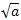 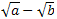 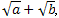 Преобразовать числитель и знаменатель дроби , если возможно, то сократить полученную дробь.1 уровень2 уровень1. Упростите выражения: 2. Сократите дроби:3. Решите уравнение, предварительно упростив его правую часть: 1. Упростите выражения:2. Сократите дроби:     б) 3. Докажите, что данное уравнение имеет целые корни, и найдите их:-16 -1 уровень2 уровеньУпростите выражение,,.Выполните действия Освободитесь от иррациональности в знаменателе.ВычислитьУпростить выражение-2, если а<0, если a>0(5 -  + ) (5- ) ( + 5)  Сократить дробьОсвободиться от иррациональности в знаменателе1 уровень2 уровень1. Упростите выражения:2. Сократите дроби:     б) 3. Решите уравнение:1. Упростите выражения:2. Сократите дроби:  3. Решите уравнение:Этапы урокаЗадачи этапаДеятельность учителяДеятельность учащихсяСредстваВремяОрганизационный моментДевиз урока: «В математике есть нечто, вызывающее человеческий восторг»  Ф. ХаусдорфПроверка готовности к уроку. Положительный настрой на урок.Приветствует учащихся, проверяет готовность учащихся к уроку, отмечает  отсутствующих, организует заполнение оценочных листов.Приветствуют учителя, проверяют свою готовность к уроку, заполняют оценочные листы Приложение 4. Тетрадь, письменные принадлежности, бланки оценочных листов. Презентация слайды 1-21Мотивация Определение темы, целей и задач урока. Самоопределение в деятельности.Мотивация учебной деятельности. Помогает учащимся сформулировать  тему, задачи, цели и содержание урока (фронтальная работа с классом).Задание: О чем идет речь в этих высказываниях?«Он есть у дерева, цветка, он есть у уравнений.
И знак особый – радикал, с ним связан, вне сомнений.
Заданий многих он итог, и с этим мы не споримНадеемся, что каждый смог ответить: это… (корень)».Помогает подвести  итоги групповой работы.Формулируют задачи и цели урока, отвечают на вопросы учителя, записывают тему урока в тетрадь. Работают в парах с карточкой, лежащей на партах «Возьмем на заметку» Приложение 1;выполняют задание «Получи рисунок»Приложение 2.Подводят итоги работы, сверяют результат с доской. (результаты заносят в оценочный лист).Тетрадь, письменные принадлежности, карточки с заданиями для работы в парах. Презентация слайды 3-94Экскурс в историюРазвитие познавательной активности, кругозора, интереса к предмету. Организует учебный процессУченик рассказывает классу исторические сведения по истории возникновения знака радикала Приложение 3.Презентация слайд 102Актуализация знанийПроводится актуализация знаний, организация деятельности учащихся по систематизации учебной информации на уровне «знание».1. Проверить у учащихся знания теории по теме (предписания для преобразования выражений, в т.ч. содержащих квадратные корни).Задание 12. Проверить выполнения домашнего задания.(фронтальная работа с классом).Контроль выполнения работы учащимися.Отвечают на вопросыучителя, составляют схемы и предписания в тетради, сверяют их с эталоном.Самопроверка и самооценка домашнего задания.(выставляют результаты в оценочный лист).Тетрадь, письменные принадлежности, карточка с предписаниями для преобразования выражений, (в т.ч. содержащих квадратные корни), бланки оценочных листов.5ПрактикумИндивидуальная работаРабота с доскойОрганизация деятельности учащихся по освоению учебной информации на уровне «умения».Поясняет принцип индивидуальной работы. На «мухоморе» есть белые и желтые пятнышки. Белые соответствуют  заданиям базового уровня, желтые – заданиям повышенного уровня. Учащиеся выбирают задание на свое усмотрение Задание 2.Организует работу со всем классомЗадание 3.Четверо учащихся, выбрав задания на свое усмотрение, решают их индивидуально  в тетрадях. Затем включаются в общую работу.По одному ученику работают у доски, остальные - в тетрадях.Презентация слайд 1115ФизкультминуткаСнятие напряжения, разгрузкаОрганизует процесс отдыха с помощью ЭОР (физкультминутка с сайта videouroki.net).Выполняют упражнения.Презентация слайд 12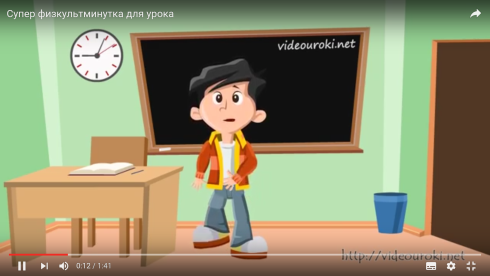 2Самостоятельная работаПроведение  контроля и оценки своих действий, внесение соответствующих корректив в их выполнение.Организует и контролирует  процесс решения задач Задание 4.Самостоятельно работают над заданиями  (карточки по уровням). В результате получают имена известных математиков, которые звучали в исторической справке на уроке.Тетрадь, письменные принадлежности, карточки с заданиями по уровням, бланки оценочных листов. Презентация слайд 1310Самопроверка Проведение  контроля и оценки своих действий, внесение соответствующих корректив в их выполнение.Организует проверку самостоятельной работы. Выявляет качество и уровень усвоения знаний, а также устанавливает причины выявленных ошибок.Учащиеся анализируют свою работу, выражают вслух свои затруднения и обсуждают правильность решения задач. Самооценку за  самостоятельную работу выставляют в оценочный лист.Письменные принадлежности, бланки оценочных листов.Презентация слайд 142Итоги урокаПодведение итогов. Проведение самоанализа и самооценки собственной деятельности на уроке. Направляет деятельность учеников по самооцениванию работы на уроке. Подводит общийитог, оглашает свои оценки активно работавшим ученикам.Выявляет качество и уровень усвоения знаний, а также устанавливает причины выявленных ошибок.Учащиеся самостоятельно оценивают свою работу на уроке, выставляют оценку в оценочный лист.Тетрадь, письменные принадлежности, бланки оценочных листов.2Домашнее задание.Обеспечение  понимания учащимися цели, содержания и способов выполнения домашнего задания.Дает указания по выполнению домашнего задания.Задание 5.Учащиеся получают домашнее задание,  записывают в дневник, задают вопросы учителю.Тетрадь, письменные принадлежности.Презентация слайд 152Окончание урока.Благодарит учащихся за урок.Ученики приводят в порядок рабочее место, сдают оценочные листы  на стол учителя.Прощаются с учителем.Презентация слайд 16Получи рисунокПолучи рисунокПолучи рисунокПолучи рисунокПолучи рисунокПолучи рисунокПолучи рисунокПолучи рисунокПолучи рисунокПолучи рисунокПолучи рисунокПолучи рисунокПолучи рисунокПолучи рисунокПолучи рисунокПолучи рисунокI ВариантII Вариант-5-1617-3-2714590,7100441-1011-3,41425-56251536491312-2,1-9094811211618-66543413-2,435575-2,74885169-0,2-3,7Фамилия имя ученикаклассдата Самооценка за домашнее заданиеСамооценка за устную работуОценка учителя за индивидуальную работуСамооценка за самостоятельную работуОбщая оценка за урок